Lesson 19  Dialogue I:  Travelling to Beijing Lesson 19  Dialogue II:  Planning an Itinerary 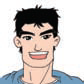 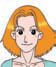 李友，时间过得真快，马上就要放假了，Li You,        time flies.                         It’ll be break soon. 我们的同学，有的去暑期班学习，有的去公司实习，有的回家打工，Some of our classmates are going to summer school; some of them are going to intern at different companies. Some will go home and work. 你有什么计划？What are your plans?我还没有想好。你呢，王朋？ I haven’t decided. What about you, Wang Peng?我暑假打算回北京去看父母。I plan to go back to Beijing to see my parents.是吗？我听说北京这个城市很有意思。Really? I hear that Beijing is a really interesting city.当然，北京是中国的首都，也是中国的政治文化中心，有很多名胜古迹。Of course. Beijing is China’s capital, and it’s also China’s political and cultural center with lots of famous historic sites.对啊，长城很有名。That’s right. The Great Wall is very famous.还有，北京的好饭馆多得不得了。And there are tons of great restaurants in Beijing.真的？我去过香港，台北，还没去过北京，要是能去北京就好了。Really?  I’ve been to Hong Kong and Taipei, but I’ve never been to Beijing. I wish I could go to Beijing.那你跟我一起回去吧，我当你的导游。Why don’t you go with me?     I could be your guide.真的吗？那太好了！护照我已经有了，我得赶快办签证。Really? That would be great! I already have a passport. I’ll have to apply for a visa at once.那我马上给旅行社打电话订飞机票。I’ll give the travel agency a call right away and get the plane tickets.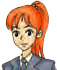 天一旅行社，你好。Tianyi Travel Agency, good morning.你好。请问六月初到北京的机票多少钱？Good morning. How much is a ticket to Beijing for the beginning of June?您要买单程票还是往返票？One way or round trip?我要买两张往返票。Two round trip tickets.你想买哪家航空公司的？Which airline?哪家的便宜，就买哪家的。I’ll get whichever airline is the least expensive.请等等，我查一下…好几家航空公司都有航班。Please wait a moment. Let me check. Quite a few airlines fly there. 中国国际航空公司，一千五，直飞。Air China, $1,500, direct flight. 西北航空公司正在打折，差不多一千四百六十，可是要转机。Northwest is having a sale. About $1,460, but you have to change planes.西北只比国航便宜四十几块钱，我还是买国航吧。Northwest is only $40 cheaper than China Airlines. I’ll go with China Airlines.哪一天走？哪一天回来？What are the dates for departure and return?六月十号走，七月十五号回来。现在可以订位子吗？Departing on June 10, returning on July 15. Can I reserve seats now?可以。你们喜欢靠窗户的还是靠走道的？Yes, you can. Do you prefer window or aisle seats?靠走道的。对了，我朋友吃素，麻烦帮她订一份素餐。Aisle seats. Oh, that’s right, my friend is a vegetarian. Could you please order vegetarian meals for her?没问题…您在北京要订旅馆、租车吗？No problem. While in Beijing, do you need to make reservations for a hotel or car rental?不用，谢谢！No, thank you.